The light duty zero emission vehicle (ZEV) infrastructure program will be launched at a later date. Please note there will be separate forms for the light duty zero emission vehicle infrastructure program.BackgroundThe Connecticut Department of Energy and Environmental Protection (DEEP) is overseeing the implementation of $55.7 million to offset emissions of nitrogen oxides (NOx) in this state. These funds originate from the settlement of In re: Volkswagen “Clean Diesel” Marketing, Sales Practices, and Products Liability Litigation, MDL No. 2672 CRB (JSC) (Dkt. No. 2103-1) and are being held by Wilmington Trust, a third party trustee selected by the COURT to administer the VW Environmental Mitigation Trust (Trust) as specified in Appendix D-2 to the Environmental Mitigation Trust Agreement for State Beneficiaries (Mitigation Trust Agreement  Both non-government and government entities are eligible to apply for funding to implement eligible mitigation projects.  Project funding will be awarded through an open, competitive and transparent process that will comply with all applicable state and federal procurement requirements.  DEEP is required to maintain and make publicly available all documentation submitted in support of each funding request and all records supporting all expenditures of eligible mitigation project funds.  DEEP’s plans for the allocation of funds are compiled in the State of Connecticut Mitigation Plan under Volkswagen 2.0L and 3.0L Vehicle Partial Consent Decrees, Appendix D (CT Mitigation Plan).Available Funding:A total of $10 million is being made available for Round 3 of Connecticut’s VW NOx Mitigation Program.  For this round, 75% of the funding will be set aside for projects replacing diesel vehicles and equipment with electric vehicle (EV) equivalents, with the balance available for all other projects regardless of technology.  If there are not enough eligible EV proposals to utilize the full EV set-aside, the unexpended EV funds will be rolled over into a subsequent round of funding.  In addition, at least 35% of the total will be dedicated to projects located in or benefiting Environmental Justice (EJ) Communities.  Funding ranges are based on the applicant’s status as a government or private entity and on the types of projects proposed.  These are taken from The State of Connecticut Beneficiary Mitigation Plan. Government-Owned: Municipalities, state agencies and other public entities applying for VW Round 3 funding are subject to the following funding limits:Up to 65% of the cost of a repower with a new all-electric engine, including the costs of installation of such engine, and charging infrastructure associated with new all-electric engine,Up to 65% of the cost of a new all-electric vehicle, including charging infrastructure associated with the new all-electric vehicle; Up to 45% of the cost of a repower with a new diesel or alternate fueled engine, including the costs of installation of such engine,Up to 35% of the cost of a new diesel or alternate fueled vehicle.  Privately-Owned: Non-government applicants submitting proposals for VW Round 3 funding are subject to the following funding limits:Up to 60% of the cost of a repower with a new all-electric engine, including the costs of installation of such engine, and charging infrastructure associated with new all-electric engine,Up to 60% of the cost of a new all-electric vehicle, including charging infrastructure associated with the new all-electric vehicle, Up to 40% of the cost of a repower with a new diesel or alternate fueled engine, including the costs of installation of such engine, andUp to 25% of the cost of a new diesel or alternate fueled vehicle.  The only exception to this limit is for eligible drayage trucks, which are eligible for up to 50% of the cost of a new diesel or alternate fueled vehicle.Application Form Instructions:   Complete all sections of the application form including the Fleet Information Worksheet Attachment A if applicable. Part I:  Applicant InformationApplicant/Organization Name and Address:  Provide the name and address of the government or business entity applying for the grant.Authorized Representative:  Provide the name, title and contact information of the authorized representative who will have signatory authority for the proposed project.Additional Contact:  Provide contact information for any additional person or persons with whom DEEP will have routine contact regarding the status of the project, if different from the authorized representative.Previous Applications:  Indicate whether the Applicant has previously applied to DEEP for other clean diesel or EV charger grants (e.g. DERA or EVConnecticut) and if multiple applications are being submitted for this incentive program.  Indicate how many projects and for which categories.Number of Applications: Indicate if multiple applications are being submitted for this incentive program.  If multiple applications are being submitted, indicate how many projects.Project Funding Type:  Indicate the type of project funding being requested.  Select Government-Owned if the Applicant is a State of Connecticut or local government agency (including a school district, municipality, city, county, special district, transit district, joint powers authority, or port authority, owning fleets purchased with government funds), and a tribal government or native village. Otherwise, select Privately-OwnedPart II: Project InformationProject Summary:	Proposed Project Title:  Provide a title for the proposed project.Anticipated Dates:  Provide an anticipated project start date and end date.Project Summary:  Provide a brief summary of the project, including community and air quality benefits. This is the opportunity for the Applicant to promote the energy, environmental and economic benefits of the proposed project. (If form is filled electronically, the cell will expand, use separate page(s) if completing the form manually.)Vehicle/Equipment/Engine Use:  Indicate the use of the vehicle/equipment/engine being replaced or repowered.Area of Operation:  Indicate the geographical area in which the vehicle/equipment/engine spends the majority of its time operating.  (This may be different from the applicant’s business address.)Project DocumentationProject Category:  Select only one of the project categories listed by checking the associated box. Only one category should be selected per application. If applying for more than one project category, use a separate form for each.  Complete the applicable subsubsection for the selected project category and provide the listed documentation required:B.1 Replacement or Repower of On-Road Heavy Duty VehiclesB.2. Replacement or Repower of Non-Road EquipmentB.3. Repower or Engine Upgrade for Commercial Marine VesselsB.4. Shorepower for Ocean-Going VesselsB.5. Replacement or Repower of Locomotives (Freight Switchers)EV Charging Infrastructure:   Complete only if the applicant is replacing vehicles, engines or equipment with an electric equivalent and installing associated charging infrastructureProvide the type, brand, model, number of chargers, and number of outlets of any associated charging equipment being installed.  Provide the name of the facility, street address, and/or latitude/longitude of the proposed location of this project.Applicants must have site control over the location of the proposed EV charging station installation site. Documentation of ownership may be requested.  Provide specification sheets for equipment for the EV charging infrastructure.   Provide all estimates for equipment, site preparation, installation and labor for the EV charging infrastructure.While public access is not required for the charging stations installed in conjunction with EV replacements/repowers under this grant, if the charging stations will be publicly-accessible, the Applicant may be subject to the conditions of Public Act 16-135, the relevant portions of which are codified in Section 16-19f, Section 16-19ggg, and subsection b of Section 43-3 of the Connecticut General Statutes.Proposed Budget for Replacement/Repower Projects:Provide the number of new vehicles/equipment/engines being purchased; the type of vehicle (e.g. front loader refuse truck), make, model and year of each new vehicle/equipment/engine; and the total cost for each group of vehicles/equipment/engines being purchased.  (For example, if replacing six Type C school buses, in the first row of the table enter the make, model and year of the replacements as a group. If you are replacing a combination of Type C and Type B school buses, enter the Type B school buses info in the second row of the table.  This would also apply for a combination of heavy and medium-duty trucks, etc.)Provide the installation cost (labor and materials) of the vehicle/equipment/ engine.If EV charging infrastructure is being installed as part of a project that is repowering/replacing with new electric vehicles/equipment/engines, provide the cost of equipment, labor and materials for the site preparation and installation of the charging stations.  Note that it is not unusual for the site preparation and installation costs to exceed the cost of the charging equipment.Describe any other expenses anticipated for the project and enter the cost.  Examples might include transformer upgrades or installing cable and conduit to provide for additional EV charging stations in the future.  Note that these “Other” costs may not be eligible for funding.Provide answers to the questions for project costs including:Anticipated VW Grant AwardGrantee Cost ShareDo you anticipate a down payment and if so how much?Balance of Vehicle/Equipment/Engine Cost after down payment - the Balance of Vehicle/Equipment Costs can be calculated by subtracting the down payment from the project total (Remaining Project Costs =  Project total – Down Payment)Attach all estimates and specification sheets for vehicles, equipment, engine, materials and labor for the project.Proposed Budget for Shorepower Projects:Provide the number, brand, model and total cost of the shorepower units to be installed.Provide the cost of labor and materials for the site preparation and installation of the shorepower units.  Note that it is not unusual for the site preparation and installation costs to exceed the cost of the shorepower equipment.You may include cables, cable management systems, shore power coupler systems, distribution control systems, and power distribution costs as part of the project’s total cost.Describe any other expenses anticipated for the project and enter the cost.  Note that these “Other” costs may not be eligible for funding.Provide the name of the facility, street address, and/or latitude/longitude of the proposed location of this project.Applicants must have site control over the location of the proposed shorepower installation. Documentation of ownership may be requested.  Attach all estimates and specification sheets for equipment, materials and labor for the project.Balance of Funds: The Mitigation Plan specifies the maximum funding that can be awarded to a project, however, the maximum funding is not guaranteed. Funding is not guaranteed before awards are made. Applicants will be notified of the actual amount awarded for their project after the project application has been reviewed. The applicant will also have the opportunity, at that time, to accept or refuse the award. Note: This is a reimbursement program; applicant is responsible for all project costs prior to reimbursement.   Checking this box is signifies that the Applicant can provide the balance of the funds needed to complete the project.Identify the source of the funds the Applicant will secure to complete the project (i.e. Town budget, capital account, loan, other grant or incentive program).Indicate any time line involved, such as Town budget or similar processes, requiring approvals.Indicate whether the vehicle or equipment will be purchased or leased.Part III:  Preferential Criteria: Proposed projects should be cost effective (including consideration of the applicant’s ability to provide matching funds), and have potential for completion eighteen (18) months following project award.  Proposed projects will be ranked based on a set of criteria reflecting funding priorities for the program. The criteria include, but are not limited to the table provided.  It is important to note that the list is of preferential funding criteria, not eligibility criteria. Check all that apply on the application form. NOx Benefit Calculations:  If a projected NOX benefit has been calculated for the project, indicate the quantifier used and print your input and output data to be submitted with the application.  Retain the electronic copy; it may be requested during the review process.  DEEP will be crosschecking these projections against EPA’s Diesel Emissions Quantifier (DEQ) for consistency.  Environmental Justice: Projects in environmental justice (EJ) communities that are listed on the DEEP website.  Towns on the DECD List of “Distressed Municipalities” and “Defined Census Blocks within Other Affected Towns”  will be accepted as EJ communities.  Check the box if the vehicles covered by your project operate primarily in a geographical area that is considered an EJ community.  This is not necessarily the same as the applicant’s address. Applicants must verify that operation of the vehicles are in the defined census block group which can be accomplished by checking the specific address using the 2020 Environmental Justice Communities (arcgis.com) tool. Transformative/Innovative:  A “transformative or innovative” project is one that has sufficient size, scope or importance to initiate momentum for sustainability and expansion beyond the scope of this program and has the potential for replication throughout the transportation sector.  Replacing a box truck is neither transformative nor innovative; converting one or multiple fleets to electric or alternative fuel could be regarded as transformative/innovative.”  If the project is considered transformative/innovative, provide an explanation.County Location:  If the proposed project is located in Fairfield, Middlesex or New Haven counties, select the county where the vehicle, equipment, or engine primarily operates.  While all of CT is in nonattainment for ozone, Fairfield, Middlesex and New Haven counties are also maintenance areas for fine particulates and therefore of increased interest for mitigation projects.GHG Reduction:  If the project will result in a significant reduction in emissions of carbon dioxide or other greenhouse gases, check the box and identify the quantifier used to calculate the emissions reductions and the amount of reduction anticipated. Print your quantifier input and output data and submit with the application.  Retain the electronic copy; it may be requested during the review process.   Demonstrated Experience: If Applicant can demonstrate how past experience or existing program structure can facilitate successful implementation of proposed project, check associated box and explain.Cost Share:  If Applicant has verified funding that exceeds the minimum required cost share, check associated box and explain sources of leveraged funding, amount of leveraged funding, and if funding is already secured.  Include any additional information that may be helpful. EPA SmartWay Membership:  If applicant is an active participant in EPA’s SmartWay program, Check this box and provide the year in which applicant became active.Consistent with DEEP Program Goals: If project is consistent with the transportation section of the Comprehensive Energy Strategy for Connecticut and the state’s EV Roadmap, check this box and explain. Idling:  If Applicant currently has, or the proposed project includes a motor vehicle anti-idling education and outreach program, check associated box, explain and provide proof of the anti-idling program.Clean Energy:  For ZEV projects, if Applicant plans to use clean energy to power the electric replacement(s), check this box and provide an explanation.Part IV:  Terms & Conditions:  After the application has been completed, the application must be reviewed and signed by the authorized representative listed in Part I.  The signature certifies that, to the best of the Applicant’s knowledge and belief, the information contained in the application, including all attachments, is true, accurate and complete.  An application will be considered insufficient unless the required signature is provided and all supporting documentation has been submitted.Part V:  Submission:Mail the completed form and all supporting documentation to Central Permit Processing UnitConnecticut Department of Energy & Environmental Protection79 Elm StreetHartford, CT   06106-5127All Inquiries should be directed to the DEEP’s Bureau of Air Management - Planning and Standards Division at DEEP.MobileSources@ct.gov.Attachment A:  Fleet Information Worksheet: This section provides instructions for the Fleet Information Worksheet, which applies to repower or replacement projects only. Information required on this sheet is broken into two sections: information on the existing fleet (vehicles, engine or equipment to be replaced) and information on the new, replacement vehicles, engines or equipment. It is recommended that the spreadsheet be completed electronically and a copy printed for submission. Retain the electronic copy; it may be requested during the review process.Applicant Name: The name of the government or business entity applying for the grant.Type of Project: Select the project type from the drop down list.  This should match the selection made in Part II.B of the application form. A separate sheet and application form should be used for different project types.Before filling out vehicle information, the “Type of Project” must be selected. Selecting a project type affects the data requested and changes to the sheet will not occur unless a selection is made.ID: A unique name or number ID assigned by the applicant to each vehicle.Type of Equipment: Select the vehicle or equipment type that is being replaced from the drop down list. NOTE: The options in this field change based on the type of project that applicant has selected above. Existing Fleet VehiclesEngine Make: The manufacturer of the engine.Engine Model: The specific name or number used to indicate the difference between multiple engines of the same make.Engine Serial Number: The engine serial number is usually found on a plate attached to the engine block. Horsepower: The maximum power the engine produces.Engine Model Year: The year in which the engine was manufactured. This is not always the same as the vehicle or equipment model year.  If a 2009 MY engine was installed in a 2010 MY vehicle, the vehicle would be eligible for the program, whereas, if a 2010 MY engine was installed in a 2010 MY vehicle, that vehicle is not eligible. The engine model year should appear on the serial number plate attached to the engine block.  For non-road equipment engines, California has provided a guide at https://www.arb.ca.gov/msprog/ordiesel/faq/faq-model-year.pdf for determining model year.The next column in the worksheet will automatically update with one of the following headings based on the type of project selected above.Primary Town(s) of Vehicle Operation: For on-road diesel and locomotive projects only.  Indicate the primary town or towns in which the vehicle operates.  If operation of vehicle is statewide, enter “statewide”.Marine Engine Cylinder Displacement: For marine projects only. The cylinder displacement of the marine engine, in liters or liter equivalents.Forklift Lift Capacity: For forklifts only. The total lifting capacity of forklift equipment, in pounds or pound equivalents.Vehicle Identification Number (VIN): The identifying code for a specific vehicle.  The VIN can usually be found on the dashboard, on the driver’s side of the vehicle, or on a sticker or plate inside the driver’s door.Gross Vehicle Weight Rating (GVWR): The maximum weight of the vehicle, as specified by the manufacturer, including total vehicle weight plus fluids, passengers, and cargo. See Figure 1 below for GVWR based vehicle classifications, along with examples of vehicle types in those classes. Eligible vehicle types could appear in any GVWR class and this graphic is not meant to be all-inclusive. Vehicle Class: The classification given to a vehicle based on its gross vehicle weight rating. This field will automatically populate based on the GVWR previously enteredCurrent Fuel Type: The type of fuel currently being used in the vehicle/equipment/engine being repowered/replaced.  Annual Fuel Usage: The amount of fuel used in a calendar year in the vehicle, equipment, or engine being repowered or replaced.Annual Mileage/Operating Hours: This column will automatically update to one of the following based on the type of project selected above.Annual Mileage: The number of miles added, in a calendar year, to the odometer of the vehicle being repowered/replaced. Annual Operating Hours: The number of hours a piece of equipment or engine being repowered or replaced is operated in a calendar year. Annual Mileage/ Operating Hours in CT: This column will automatically update to one of the following based on the type of project selected above.Annual Mileage in CT: The number of miles driven on Connecticut roads and highways in one year.  If records of Connecticut mileage are not available, provide an estimate of annual mileage in Connecticut.Annual Operating Hours in CT: The number of hours non-road equipment or engines operate in Connecticut in one year. If records are not available, provide an estimate of the annual number of hours in Connecticut. Vehicle Annual Idling Hours: The number of hours a vehicle or equipment idles in a calendar year. If records of idling hours are not available, provide an estimate of annual idling hours and indicate that it is an estimate when entering on the form (e.g. 200 hrs. est.).Miles per Gallon/Gallons per Hour: This column will automatically update and calculate the appropriate value based on the type of project selected above.Miles per Gallon: The calculated fuel economy based on the annual fuel usage of a vehicle, and the annual miles. Gallons per Hour: The calculated fuel economy based on the annual fuel usage of non-road equipment, and the annual hours of operation. Proposed New Fleet VehiclesNew Vehicle or Equipment Information: As explained above for the existing fleet information section, enter the following for the new replacement vehicles or equipment: Engine Make, Engine Model, Horsepower, Engine Model Year, Project Type Specific Information, and GVWR. Vehicle Class will be updated automatically.Estimated Fuel Economy: The manufacturer’s or vendor’s estimated fuel usage rate for the new engine in miles per gallon or, if the project is for non-road equipment, gallons per hour.  If the new equipment operates on an alternative fuel, provide the information in diesel equivalents.New Vehicle/Equipment Fuel Type: Select the fuel type of the new vehicle, engine or equipment from the dropdown list.Unit Cost: The estimated cost of the new vehicle, engine, or equipment. Do not include any labor, installation, or related costs.Figure 1: Vehicle Class and Example Vehicle Types based on Gross Vehicle Weight Rating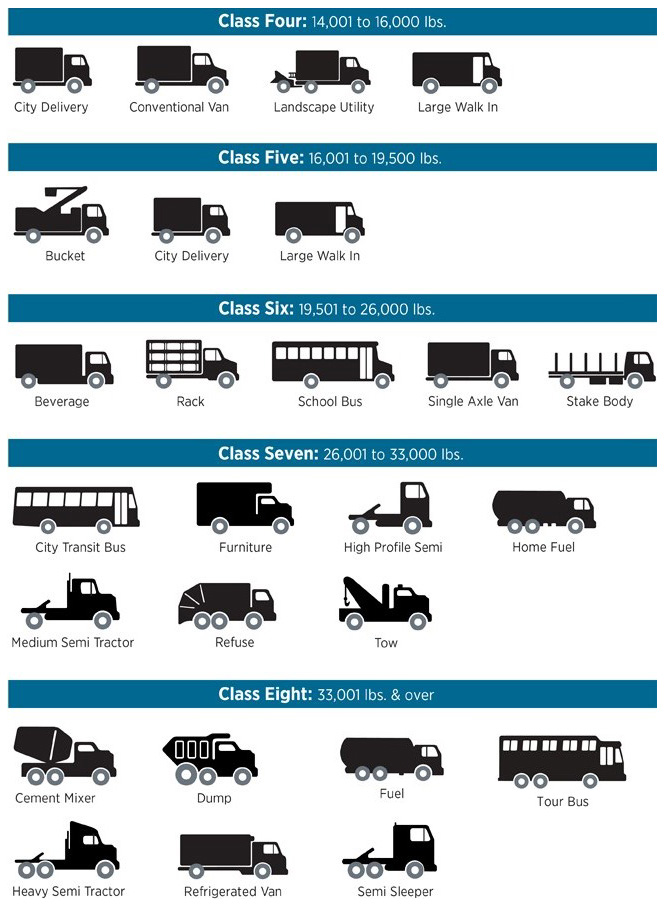 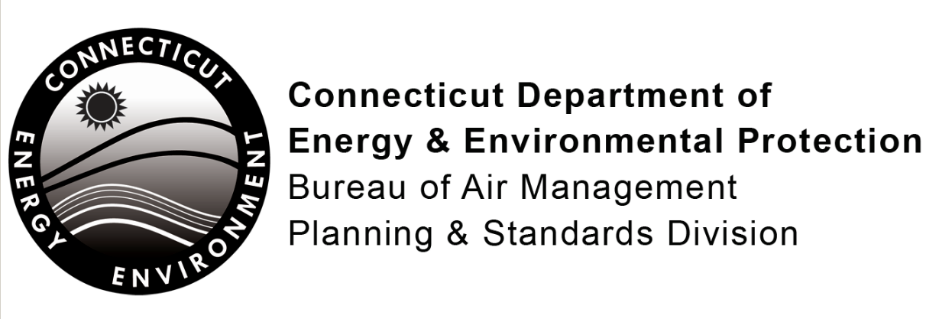 CPPU USE ONLYApp #:________________________________Program: VW Grant – DieselNo fee requiredDiesel Emission Mitigation Program 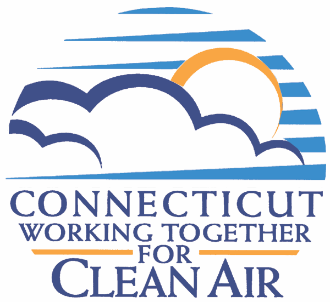 Application Form Proposals for Use of VW NOX Mitigation Funds for Diesel Emission Reduction ProjectsComplete all sections of this form including Attachment A: Fleet Information Worksheet, if applicable. According to the terms of the consent decree, all documentation submitted in support of the funding request and all records supporting all expenditures of Eligible Mitigation Action funds shall be made publicly available.  All proposals must be submitted to the address indicated in Part V of this form and must be received by 4:00 PM on September 30, 2021 to be considered.Part I:  Applicant InformationPart II: Project InformationAny awarded funding must be used only for eligible projects as listed in VW’s Environmental Mitigation Trust Agreement for State Beneficiaries.  Projects initiated prior to filing an application for the program are not eligible for funding and submittal of an application is not a guarantee that a proposed project will be funded.  Project initiation activities that can disqualify an application include initiating an RFP, selecting a Vendor, ordering vehicles, equipment, and engines or hiring a contractor. It is in the applicant’s best interest to delay any vehicle, equipment, or engine purchase until after funding is awarded.  Any project not awarded for funding under this program, may be eligible to apply for funding under the Diesel Emission Reduction Act (DERA) program provided the project was not initiated prior to the solicitation period of the DERA program.  Project SummaryProposed Project Title:      Anticipated Project Start Date:       Anticipated Project End Date:      Project DocumentationSelect a project category. Only one category should be selected per proposal. If applying for more than one project category below, use a separate form for each.  For the project category selected, provide the documentation required and check the associated box.B.1. Replacement or Repower of On-Road Medium and Heavy Duty Vehicles: Replacement/repower may be with new diesel or alternate fueled engine (e.g., compressed natural gas (CNG), propane, and hybrid); costs of installation of the engine may be included.  Select all applicable vehicle categories below and enter quantity of vehicles being replaced/repowered.Submit the following supporting documentation for On-Road Heavy Duty Vehicles Category:B.2. Replacement or Repower of Non-Road Equipment:                                                       Airport Ground Support Equipment, Forklifts and Port Cargo Handling EquipmentSelect all applicable equipment categories below and enter quantity of vehicles being replaced/repowered.Submit the following supporting documentation for the Non-Road Equipment Category:B.3. Repower or Engine Upgrade for Commercial Marine Vessels:Ferries and TugsSelect all applicable vessel categories below and enter quantity of vessels and engines being replaced/repowered.    Type of Replacement/Repower:Submit the following supporting documentation for the Commercial Marine Vessels Category:B.4. Shorepower for Ocean-Going Vessels:May include cables, cable management systems, shore power coupler systems, distribution control systems, and power distribution.Submit the following supporting documentation for the Shorepower for Ocean-Going Vessels Category:B.5. Replacement or Repower of Locomotives: Freight SwitchersIndicate the quantity of locomotives and engines being replaced/repowered.Type of Replacement/Repower:Submit the following supporting documentation for the Locomotives Category:B.6. EV Charging Infrastructure – Complete only if you are replacing vehicles or equipment with an electric equivalent and installing associated charging infrastructure. Proposed Budget for Replacement/Repower Projects  Attach additional sheets if more line items are required than the space allotted below.  Proposed Budget for Shorepower Projects Provide a list of the expenses for the proposed project.Balance of FundsMaximum funding is not guaranteed.  Be aware that funding is not guaranteed before awards are made.   Note that this is a reimbursement program; applicant is responsible for all project costs prior to reimbursement.Part III:  Preferential CriteriaProposed projects should be cost effective (including consideration of the applicant’s ability to provide matching funds beyond those minimally required) and have potential for completion eighteen (18) months from award. Proposed projects will be ranked based on a set of criteria reflecting funding priorities for the program. The criteria, include but are not limited, to the list below.  It is important to note that the list below is of preferential funding criteria, not eligibility criteria. For any criteria referencing geography, use the geographical area in which the vehicle operates; this may be different from the business address. Check all that apply. Any relevant information may be included below each item. Part IV:  Terms & ConditionsApplicant is aware of the eligible options within the Environmental Mitigation Trust Agreement for State Beneficiaries (see Appendix D-2), available at https://portal.ct.gov/-/media/DEEP/air/mobile/VW/20200519--Final-Modified-State-Trust-Agreement-effective-June-18-2020.pdf  Applicant must be in Good Standing.Connecticut corporations and limited liability entities must submit a certificate of good standing from the State of Connecticut Department of Revenue Services:Department of Revenue ServicesCollection and Enforcement Division-Lien UnitRequest for a Status Letter25 Sigourney StreetHartford, CT 06106Revenue ServicesThose corporations not chartered in Connecticut must hold equivalent certificate of good standing from Proposer’s principle place of business. Tax Certification.  All Proposers, in order for their proposals to be considered, must not be delinquent on any property tax or fees issued by the State and State of Proposer’s principle place of business. Proposers shall certify that neither they nor any business or corporation fully or partially owned by the Proposer is not delinquent on their State property taxes or fees.The Applicant must disclose any active or pending litigation within the past three years, or any other dispute or known state or federal civil or criminal investigations related to prior grant awards, government funded projects implemented by the Applicant or other projects owned or managed by the Applicant or any of its affiliates in the United States. The Applicant shall disclose any preliminary or pending claims, complaints or matter before any federal agency, or any state’s legislature or regulatory agency. Applicant must disclose if the resolution of such claim or complaint could affect the feasibility of the proposed project or the ability of the Applicant to obtain required matching funding or ability to obtain any required permits for the proposed project identified in this application.Applicants must provide a statement attesting that they can secure the balance of funds.An awardee cannot unilaterally amend the terms of an award.  Any action taken outside the scope of the award may nullify the award.Vehicle/Equipment/Engine Owners certify that all vendors were or will be selected in accordance with state public contracting laws and, for each proposed expenditure exceeding $25,000, that they will provide detailed cost estimates from selected or potential vendors.  For Connecticut, this means conducting an open and competitive procurement process for contractual services and/or technologies used on the project and securing estimates from at least three vendors. Vehicle/Equipment/Engine Owners must agree to keep the replaced or repowered vehicle, equipment or engine operating in Connecticut, with emission controls in place, for a minimum of three years or to replace with equipment with equal or better emissions reductions.Applicants installing publicly-accessible EV charging stations in conjunction with new EVs will comply with Public Act 16-135, as required.Applicants for EV charging infrastructure and shorepower projects must have site control over the location of the proposed installation site.  Documentation of ownership may be requested.  This is a reimbursement program; award recipients will be required to demonstrate payment for the project before receiving awarded funds.  Before being reimbursed, recipient must complete and submit to DEEP a written request for payment, including invoices, proofs of payment and delivery, and confirmation that the project is completed and that the vehicle(s)/equipment/engine(s) are operating satisfactorily for the intended use. A reimbursement request template, with submission information, will be made available to grantees.If the proposal includes the replacement of a vehicle or engine, Vehicle/Equipment/Engine Owners must provide documentation that the old vehicle or engine has been rendered permanently disabled before funds are released for final payment.Project must be completed and paperwork submitted no later than eighteen (18) months after the project is awarded.  DEEP cannot guarantee reimbursement payments for submissions after that date.Applicants will be responsible for providing status update reports for semi-annual and other reports.I hereby affirm, under penalty of law, that the information provided here is true and correct to the best of my knowledge. I further affirm that I have read, understand, and agree to all of the terms and conditions stated above. I understand that if it is determined that any funds were awarded to me as a result of false statements, I will be required to reimburse said funds to DEEP. I further understand that any false statement made in the submitted information may be punishable as a criminal offense under section 22a-175 of the Connecticut General Statutes, under section 53a-157b of the Connecticut General Statutes, and in accordance with any applicable statute.Part V:  SubmissionPlease mail this completed form and all supporting documentation to Central Permit Processing UnitConnecticut Department of Energy & Environmental Protection79 Elm StreetHartford, CT   06106-5127All Inquiries should be directed to the Connecticut Department of Energy & Environmental Protection Bureau of Air Management - Planning and Standards Division at DEEP.MobileSources@ct.gov.Attachment A:  Fleet Information WorksheetApplicant/Organization Name:Applicant/Organization Name:Applicant/Organization Name:Address:Address:Address:City:City:State:Zip Code:Authorized Representative Name:Authorized Representative Name:Authorized Representative Name:Authorized Representative Title:Authorized Representative Title:Authorized Representative Title:E-Mail:Telephone:Telephone:Telephone:Telephone:Additional Contact Name:(Optional)Additional Contact Name:(Optional)Additional Contact Name:(Optional)E-Mail:Telephone:Telephone:Telephone:Telephone:Additional Contact Name:(Optional)Additional Contact Name:(Optional)Additional Contact Name:(Optional)E-Mail:Telephone:Telephone:Telephone:Telephone:Have you previously submitted a proposal to DEEP for clean diesel or EV charger funding?Have you previously submitted a proposal to DEEP for clean diesel or EV charger funding?Have you previously submitted a proposal to DEEP for clean diesel or EV charger funding?Have you previously submitted a proposal to DEEP for clean diesel or EV charger funding?Have you previously submitted a proposal to DEEP for clean diesel or EV charger funding?Have you previously submitted a proposal to DEEP for clean diesel or EV charger funding?Have you previously submitted a proposal to DEEP for clean diesel or EV charger funding? Yes No  Yes No  Yes No  Yes No Are you submitting applications for multiple project categories under this Incentive Program? If so, how many? Are you submitting applications for multiple project categories under this Incentive Program? If so, how many? Are you submitting applications for multiple project categories under this Incentive Program? If so, how many? Are you submitting applications for multiple project categories under this Incentive Program? If so, how many? Are you submitting applications for multiple project categories under this Incentive Program? If so, how many? Are you submitting applications for multiple project categories under this Incentive Program? If so, how many? Are you submitting applications for multiple project categories under this Incentive Program? If so, how many?  Yes:       No Yes:       No Yes:       No Yes:       NoType of Project Funding RequestedType of Project Funding RequestedType of Project Funding RequestedType of Project Funding RequestedType of Project Funding RequestedType of Project Funding RequestedType of Project Funding Requested Government-owned Privately-owned Government-owned Privately-owned Government-owned Privately-owned Government-owned Privately-ownedProject Summary:Provide a detailed description of the proposed project, including community and air quality benefits.  Also, include the usage of the old vehicle in the summary and area in which it operates.Replacement or Repower of On-Road Heavy Duty Vehicles: Class 8 Local Freight Trucks and Port Drayage Trucks; Class 4-8 School Bus, Shuttle Bus, or Transit Bus; and Class 4-7 Local Freight Trucks Complete Section B.1Replacement or Repower of Non-Road Equipment: Airport Ground Support Equipment, Forklifts and Port Cargo Handling Equipment Complete Section B.2Repower or Engine Upgrade for Commercial Marine Vessels:Ferries and Tugs Complete Section B.3Shorepower for Ocean-Going VesselsComplete Section B.4Replacement or Repower of Locomotives: Freight SwitchersComplete Section B.5Vehicle CategoryApplicableQTYClass 8 Local Freight TruckPort Drayage TruckClass 4-7 TruckClass 4-8 School BusClass 4-8 Shuttle Bus Class 4-8 Transit BusCompleted Attachment A: Fleet Information WorksheetCertificate of Origin or other documentation certifying that each vehicle to be replaced has been operating in Connecticut for at least five years.For projects including the installation of EV charging infrastructure: provide documentation demonstrating that applicant has site control of the proposed infrastructure site.Attach all specification sheets for vehicles, equipment and engines for the project.Attach all estimates for vehicles, equipment, engines and labor for the project.For School Bus Projects: Provide documentation that the eligible buses being replaced have been operating in the current school district or community for at least two years prior to application.If project is for a privately owned bus under contract with a public school district, provided the duration and expiration date of the existing contract.Contract Duration                                                Expiration Date      Equipment CategoryApplicableQTYAirport Ground Support Equipment: EV replacements onlyForklifts: EV replacements only; must have lift capacity > 8000 lbs.Port Cargo Handling Equipment: EV replacements onlyCompleted Attachment A: Fleet Information WorksheetProvide documentation (e.g. usage log) that the nonroad equipment has been used more than 500 hours in the twelve months preceding this application.  For projects including the installation of charging infrastructure: provide documentation demonstrating that applicant has site control3 of the proposed infrastructure site.Attach all specification sheets for vehicles, equipment and engines for the project.Attach all estimates for vehicles, equipment, engines and labor for the project.Vehicle CategoryApplicableNumber of VesselsNumber of Propulsion EnginesNumber of Auxiliary EnginesFerryTugUnregulated, Tier 1 or Tier 2 diesel engines are being replaced with new Tier 3 or Tier 4 diesel or alternate fueled engines, or with all-electric enginesUnregulated, Tier 1 or Tier 2 diesel engines are being upgraded with an EPA Certified Remanufacture System or an EPA Verified Engine Upgrade.Provide documentation (e.g. a ferry schedule) that the Marine engine has been operating 1,000 or more hours in the twelve months preceding this application. Completed Attachment A: Fleet Information WorksheetAttach all specification sheets for vessels, equipment and engines for the project.Attach all estimates for vessels, equipment, engines and labor for the project.Address of Proposed Installation: Provide name of facility, street address, street intersection and/or latitude/longitude and cityMarine shore power system will comply with international shore power design standards (ISO/IEC/IEEE 80005-1-2012 High Voltage Shore Connection Systems or the IEC/PAS 80005-3:2014 Low Voltage Shore Connection Systems) and will be supplied with power sourced from the local utility grid.Marine shore power system will comply with international shore power design standards (ISO/IEC/IEEE 80005-1-2012 High Voltage Shore Connection Systems or the IEC/PAS 80005-3:2014 Low Voltage Shore Connection Systems) and will be supplied with power sourced from the local utility grid.Provide documentation demonstrating that applicant has site control3 of the proposed infrastructure site.Attach all specification sheets for equipment for the project.Attach all estimates for equipment and labor for the project.Vehicle CategoryNumber of LocomotivesNumber of Propulsion EnginesNumber of Generator Sets Freight SwitchersFreight switcher is being repowered with a new diesel or alternate fueled or all-electric engines (including generator sets)Freight switcher is being replaced with a new diesel or alternate fueled or all electric (including generator sets) freight switchers that are certified to meet the applicable EPA emissions standards.Provide documentation that the locomotive has been operating 1,000 or more hours in the twelve months preceding this application.Completed Attachment A: Fleet Information WorksheetAttach all specification sheets for locomotives, equipment and engines for the project.Attach all estimates for locomotives, equipment, engines and labor for the project.Number of EV Charging Stations to be Installed?Number of EV Charging Stations to be Installed?Number of EV Charging Stations to be Installed?Number of EV Charging Stations to be Installed?Number of EV Charging Stations to be Installed?TypeBrandModelModelNumber of ChargersNumber of ChargersNumber of OutletsNumber of OutletsLevel 1Level 2DC Fast ChargerAddress of Proposed InstallationProvide name of facility, street address, street intersection and/or latitude/longitude and cityAddress of Proposed InstallationProvide name of facility, street address, street intersection and/or latitude/longitude and cityAddress of Proposed InstallationProvide name of facility, street address, street intersection and/or latitude/longitude and cityAttach all specification sheets for equipment for the EV charging infrastructure.Attach all specification sheets for equipment for the EV charging infrastructure.Attach all specification sheets for equipment for the EV charging infrastructure.Attach all specification sheets for equipment for the EV charging infrastructure.Attach all specification sheets for equipment for the EV charging infrastructure.Attach all specification sheets for equipment for the EV charging infrastructure.Attach all specification sheets for equipment for the EV charging infrastructure.Attach all estimates for equipment, site preparation, installation and labor for the EV charging infrastructure.Attach all estimates for equipment, site preparation, installation and labor for the EV charging infrastructure.Attach all estimates for equipment, site preparation, installation and labor for the EV charging infrastructure.Attach all estimates for equipment, site preparation, installation and labor for the EV charging infrastructure.Attach all estimates for equipment, site preparation, installation and labor for the EV charging infrastructure.Attach all estimates for equipment, site preparation, installation and labor for the EV charging infrastructure.Attach all estimates for equipment, site preparation, installation and labor for the EV charging infrastructure.New Vehicle/Equipment/Engine DescriptionNew Vehicle/Equipment/Engine DescriptionNew Vehicle/Equipment/Engine DescriptionNew Vehicle/Equipment/Engine DescriptionNew Vehicle/Equipment/Engine DescriptionNew Vehicle/Equipment/Engine DescriptionNew Vehicle/Equipment/Engine Description CostNumber of replacementsvehicles/engines/equipmentType (e.g. Frontloader refuse truck)Type (e.g. Frontloader refuse truck)MakeModelModelYear CostInstallation Cost of Vehicle, Equipment and Engine (labor & materials)Installation Cost of Vehicle, Equipment and Engine (labor & materials)Installation Cost of Vehicle, Equipment and Engine (labor & materials)Installation Cost of Vehicle, Equipment and Engine (labor & materials)Installation Cost of Vehicle, Equipment and Engine (labor & materials)Installation Cost of Vehicle, Equipment and Engine (labor & materials)Installation Cost of Vehicle, Equipment and Engine (labor & materials)Total Cost of Vehicle, Equipment, Engine:Total Cost of Vehicle, Equipment, Engine:Total Cost of Vehicle, Equipment, Engine:Total Cost of Vehicle, Equipment, Engine:Total Cost of Vehicle, Equipment, Engine:Total Cost of Vehicle, Equipment, Engine:Total Cost of Vehicle, Equipment, Engine:EV Charging Infrastructure – Complete only if you are replacing with an electric Vehicle and installing associated charging infrastructure.EV Charging Infrastructure – Complete only if you are replacing with an electric Vehicle and installing associated charging infrastructure.EV Charging Infrastructure – Complete only if you are replacing with an electric Vehicle and installing associated charging infrastructure.EV Charging Infrastructure – Complete only if you are replacing with an electric Vehicle and installing associated charging infrastructure.EV Charging Infrastructure – Complete only if you are replacing with an electric Vehicle and installing associated charging infrastructure.EV Charging Infrastructure – Complete only if you are replacing with an electric Vehicle and installing associated charging infrastructure.EV Charging Infrastructure – Complete only if you are replacing with an electric Vehicle and installing associated charging infrastructure.EV Charging Infrastructure – Complete only if you are replacing with an electric Vehicle and installing associated charging infrastructure.Cost of Charging Station(s) listed in Part B.6 of this formCost of Charging Station(s) listed in Part B.6 of this formCost of Charging Station(s) listed in Part B.6 of this formCost of Charging Station(s) listed in Part B.6 of this formCost of Charging Station(s) listed in Part B.6 of this formCost of Charging Station(s) listed in Part B.6 of this formCost of Charging Station(s) listed in Part B.6 of this formSite Preparation Costs for EV Charging Station(s) (labor & materials)Site Preparation Costs for EV Charging Station(s) (labor & materials)Site Preparation Costs for EV Charging Station(s) (labor & materials)Site Preparation Costs for EV Charging Station(s) (labor & materials)Site Preparation Costs for EV Charging Station(s) (labor & materials)Site Preparation Costs for EV Charging Station(s) (labor & materials)Site Preparation Costs for EV Charging Station(s) (labor & materials)Installation Costs of EV Charging Station(s) (labor & materials)Installation Costs of EV Charging Station(s) (labor & materials)Installation Costs of EV Charging Station(s) (labor & materials)Installation Costs of EV Charging Station(s) (labor & materials)Installation Costs of EV Charging Station(s) (labor & materials)Installation Costs of EV Charging Station(s) (labor & materials)Installation Costs of EV Charging Station(s) (labor & materials)Other (please specify)Other (please specify)Total EV Infrastructure Cost:Total EV Infrastructure Cost:Total EV Infrastructure Cost:Total EV Infrastructure Cost:Total EV Infrastructure Cost:Total EV Infrastructure Cost:Total EV Infrastructure Cost:Project Total
(Total Cost of Vehicle, Equipment, Engine + EV Infrastructure Cost)Project Total
(Total Cost of Vehicle, Equipment, Engine + EV Infrastructure Cost)Project Total
(Total Cost of Vehicle, Equipment, Engine + EV Infrastructure Cost)Project Total
(Total Cost of Vehicle, Equipment, Engine + EV Infrastructure Cost)Project Total
(Total Cost of Vehicle, Equipment, Engine + EV Infrastructure Cost)Project Total
(Total Cost of Vehicle, Equipment, Engine + EV Infrastructure Cost)Project Total
(Total Cost of Vehicle, Equipment, Engine + EV Infrastructure Cost)Anticipated VW Grant AwardAnticipated VW Grant AwardAnticipated VW Grant AwardAnticipated VW Grant AwardAnticipated VW Grant AwardGrantee Cost ShareGrantee Cost ShareGrantee Cost ShareGrantee Cost ShareGrantee Cost ShareLine ItemLine ItemLine ItemCostNumber of Shorepower Units, Brand & ModelNumber of Shorepower Units, Brand & ModelSite Preparation Costs for Shorepower Unit(s) (labor & materials)Site Preparation Costs for Shorepower Unit(s) (labor & materials)Site Preparation Costs for Shorepower Unit(s) (labor & materials)Installation Costs of Shorepower Unit(s) (labor & materials)Installation Costs of Shorepower Unit(s) (labor & materials)Installation Costs of Shorepower Unit(s) (labor & materials)Cables, Cable Management Systems, Shorepower Coupler Systems, Distribution Control Systems, and Power DistributionCables, Cable Management Systems, Shorepower Coupler Systems, Distribution Control Systems, and Power DistributionCables, Cable Management Systems, Shorepower Coupler Systems, Distribution Control Systems, and Power DistributionOther Costs (please specify)Total Project Cost:Total Project Cost:Total Project Cost:Applicant attests they can secure the funds for replacement of vehicles, equipment or engines and for operation and maintenance. Applicant attests they can secure the funds for replacement of vehicles, equipment or engines and for operation and maintenance.  Yes NoWhat is the source of these funds?  What is the timeline for securing these funds?  (For government projects: Budget approval process date)How will the vehicle, equipment or engine be procured? Purchased Leased for a minimum of 3 years Financed Purchased Leased for a minimum of 3 years FinancedProject is scaled to achieve the greatest NOx emission reduction or offset per dollar invested (i.e., capital cost effectiveness in dollars/ton of NOx reduced).Vehicles covered by this project operate primarily in one of the environmental justice (EJ) communities listed on the DEEP website as Distressed Municipalities or identified as Defined Census Blocks within Other Affected Towns.  If checked, identify the community and specify the amount of time the vehicles spend there on a regular basis. Project is transformative or innovative and promotes other statewide energy, environmental and economic development goals. If checked, explain why.Is your project located in or does the vehicle operate in one the following counties:  Fairfield, New Haven or Middlesex?  Fairfield New Haven MiddlesexProject will result in a significant reduction in emissions of carbon dioxide or other greenhouse gases.  If checked, identify the quantifier used and the amount of reduction anticipated. Applicant can demonstrate experience and existing administrative and programmatic structure in place for implementing diesel reduction projects. If checked, describe the applicant’s experience.Project has verified funding or leveraged funding that exceeds the minimum cost share.  If checked, explain sources of leveraged funding, amount of leveraged funding, and if funding is already secured.Applicant is an active participant in EPA’s SmartWay program.  If checked, provide year in which applicant became active.Project is consistent with the transportation section of the 2018 Comprehensive Energy Strategy for Connecticut and the State’s EV Roadmap. If checked, please identify elements of the project that are consistent with these initiatives.Applicant has, or project includes, a motor-vehicle anti-idling education and outreach program.  If checked, please summarize plan and submit documentation proving existence of an anti-idling program.Applicant plans on using clean energy as a power source for the ZEV project.  If checked, please detail the plan to use clean energy.SignatureTyped NameDate